	_____________________________  № _________________________________Об утверждении порядка предоставления компенсационных мест для размещения нестационарных торговых объектов и нестационарных объектов, расположенных на территории города ЧебоксарыВ соответствии со статьями 39.33, 39.36 Земельного кодекса Российской Федерации, Федеральным законом от 25.10.2001 № 137-ФЗ «О введении в действие Земельного кодекса Российской Федерации», Федеральным законом от 28.12.2009 № 381-ФЗ «Об основах государственного регулирования торговой деятельности в Российской Федерации», Федеральным законом от 06.10.2003 № 131-ФЗ «Об общих принципах организации местного самоуправления в Российской Федерации», Федеральным законом от 24.07.2007 № 209-ФЗ «О развитии малого и среднего предпринимательства в Российской Федерации», Федеральным законом от 26.07.2006 № 135-ФЗ «О защите конкуренции», Постановлением Правительства Российской Федерации от 03.12.2014          № 1300 «Об утверждении перечня видов объектов, размещение которых может осуществляться на землях или земельных участках, находящихся в государственной или муниципальной собственности, без предоставления земельных участков и установления сервитутов», Законом Чувашской Республики от 13.07.2010 № 39 «О государственном регулировании торговой деятельности в Чувашской Республике и о внесении изменений в статью 1 Закона Чувашской Республики «О розничных рынках» в редакции Закона Чувашской Республики от 24.06.2021 № 49 «О внесении изменений в статью 5 Закона Чувашской Республики «О государственном регулировании торговой деятельности в Чувашской Республике и о внесении изменений в статью 1 Закона Чувашской Республики «О розничных рынках», Постановлением Кабинета Министров Чувашской Республики от 16.07.2015 № 261 «Об утверждении Порядка и условий размещения объектов на землях или земельных участках, находящихся в государственной или муниципальной собственности, без предоставления земельных участков и установления сервитутов на территории Чувашской Республики», Решением Чебоксарского городского Собрания депутатов Чувашской Республики от 25.12.2018 № 1516 «О Схеме размещения нестационарных торговых объектов на территории города Чебоксары», Решением Чебоксарского городского Собрания депутатов Чувашской Республики от 28.11.2017        № 1006 «Об утверждении Правил благоустройства территории города Чебоксары», Постановлением Администрации города Чебоксары Чувашской Республики от 27.02.2020 № 411 «Об утверждении Временного порядка размещения нестационарных торговых объектов на землях и (или) земельных участках, находящихся в государственной или муниципальной собственности, а также на землях и (или) земельных участках, государственная собственность на которые не разграничена, и расположенных на территории города Чебоксары» администрация города Чебоксары,  п о с т а н о в л я е т:1. Утвердить порядок предоставления компенсационных мест для размещения нестационарных торговых объектов, расположенных на территории города Чебоксары согласно Приложению № 1 к настоящему постановлению.2. Утвердить порядок предоставления компенсационных мест для размещения нестационарных объектов, расположенных на территории города Чебоксары согласно Приложению № 2 к настоящему постановлению.3. Утвердить перечень компенсационных мест для размещения нестационарных объектов согласно Приложению № 3 к настоящему постановлению.4. Управлению информации, общественных связей и молодежной политики администрации города Чебоксары опубликовать настоящее постановление в средствах массовой информации.5. Настоящее постановление вступает в силу со дня его официального опубликования. 6. Контроль за исполнением настоящего постановления возложить на заместителя главы администрации - председателя Горкомимущества                         Ю.А. Васильева. Главы администрации города Чебоксары		          	                  Д.В. СпиринПриложение № 1УТВЕРЖДЕНпостановлением администрации города Чебоксары от _______________ № _______Порядок предоставления компенсационных мест для размещения нестационарных торговых объектов, расположенных на территории города Чебоксары1. Настоящий порядок предоставления компенсационных мест для размещения нестационарных торговых объектов (далее по тексту - НТО), расположенных на территории города Чебоксары (далее по тексту - Порядок), определяет основания и процедуру предоставления компенсационного места для размещения (переноса) НТО на территории города Чебоксары.2. Для целей настоящего Порядка используются следующие понятия:- хозяйствующий субъект – лицо, с которым заключен договор на право размещения НТО;- компенсационное место - место, которое предоставляется хозяйствующему субъекту для размещения НТО (вместо ранее предоставленного на основании договора или иных разрешительных документов), и в других местах в соответствии с действующим законодательством, исходя из требований к размещению НТО в случае принятия органом местного самоуправления соответствующего решения об изъятии права размещения НТО.3. Органом, уполномоченным на решение вопросов, связанных с определением и предоставлением компенсационных мест для размещения НТО, является администрация города Чебоксары в лице Чебоксарского городского комитета по управлению имуществом (далее по тексту – Комитет).4. В случае если уполномоченными органами принимается одно или нескольких решений, предусмотренных подпунктами а, б, в пункта 3 раздела 7 и подпунктом 2 раздела 8 статьи 5 Закона Чувашской Республики от 13.07.2010 № 39 «О государственном регулировании торговой деятельности в Чувашской Республике и о внесении изменений в статью 1 Закона Чувашской Республики «О розничных рынках», Комитет:досрочно прекращает действие договора на размещение НТО;отказывает хозяйствующему субъекту в реализации преимущественного права на однократное продление договора на размещение НТО по истечении срока договора на право размещения НТО, заключенного до утверждения Временного порядка;отказывает хозяйствующему субъекту в реализации преимущественного права на заключение договора на однократное размещение НТО по истечении срока договора аренды земельного участка, предоставленного для размещения НТО и заключенного до 01.03.2015.В связи с этим, хозяйствующий субъект в случае надлежащего исполнения основных условий по ранее заключенному договору на размещение НТО/договору аренды земельного участка, предоставленного для размещения НТО получает право на компенсационное место для размещения НТО.5. При принятии органом местного самоуправления одного или несколько решений, в соответствии с которыми размещение НТО на указанной территории (земельном участке) в дальнейшем не представляется возможным, но не позднее чем за 30 (тридцать) календарных дней до принятия решения об исключении места размещения НТО из Схемы и расторжении договора на размещение НТО Комитет направляет в адрес хозяйствующего субъекта соответствующее уведомление с указанием причины исключения места из Схемы.Уведомление должно содержать предложение хозяйствующему субъекту о выборе компенсационного места.6. Компенсационное место может быть выбрано хозяйствующим субъектом из числа мест, содержащихся в Перечне компенсационных мест для размещения НТО, утвержденном Решением Чебоксарского городского Собрания депутатов Чувашской Республики от 25.12.2018 № 1516 взамен места, исключаемого из Схемы размещения НТО.Хозяйствующий субъект в срок не позднее 10 (десяти) рабочих дней со дня получения уведомления об исключении места размещения НТО из Схемы размещения НТО и расторжении договора на размещение НТО направляет в Комитет уведомление/заявление, исполненное на бумажном носителе по следующему адресу: 428017, Россия, Чувашская Республика, город Чебоксары, улица Пирогова, дом 18А (МКУ «Земельное управление» города Чебоксары) или по средствам электронной связи через информационно - коммуникационною сеть интернет по адресу: uzr_gcheb@cbx.ru о выборе места из утвержденного перечня компенсационных мест.Все уведомления/заявления хозяйствующих субъектов о предоставлении компенсационного места для размещения НТО, поступившие способом нарочно, почтовым отправлением, на адрес электронной почты по вышеуказанным адресам, подлежат регистрации в журнале с указанием данных о хозяйствующем субъекте, дате и времени поступления уведомления/заявления и регистрационного номера.7. В заявлении о предоставлении компенсационного места на размещение НТО указываются сведения о хозяйствующем субъекте, в том числе наименование и местонахождение юридического лица либо фамилия, имя, отчество (при наличии) и место жительства индивидуального предпринимателя, почтовый адрес, ИНН, ОГРН, номер контактного телефона. К заявлению от хозяйствующего субъекта необходимо приложить:- копию документа, удостоверяющего личность заявителя или его доверенного лица, в случае если интересы заявителя представляет доверенное лицо, и оригинал для сверки;- справку об отсутствии задолженности по арендной плате (в том числе пени) по ранее заключенному договору аренды земельного участка или договору на размещение НТО в период действия Схемы размещения НТО, в соответствии с которой был заключен договор, а также об отсутствии задолженности по плате за фактическое использование земельного участка на момент подачи заявления;- копию договора аренды земельного участка либо договора на размещение НТО (и оригинал для сверки).Дополнительно юридическому лицу к заявлению необходимо приложить:- копию устава (положения) или учредительного договора (если устав не был приведен в соответствие с требованиями федерального законодательства) со всеми зарегистрированными изменениями и дополнениями, заверенная юридическим лицом;- выписку из Единого государственного реестра юридических лиц (далее - ЕГРЮЛ), полученная не ранее чем за три месяца до даты подачи заявления (представляется заявителем по личной инициативе); в случае непредставления получение выписки осуществляется Комитетом в порядке межведомственного информационного взаимодействия или с использованием сведений, размещенных на официальном сайте Федеральной налоговой службы www.egrul.nalog.ru;- документ, подтверждающий полномочия лица на осуществление действий от имени заявителя - юридического лица без доверенности (оригинал или заверенная юридическим лицом копия решения о назначении или избрании на должность, в соответствии с которым физическое лицо обладает правом действовать от имени заявителя без доверенности).Дополнительно индивидуальному предпринимателю к заявлению необходимо приложить:- выписку из Единого государственного реестра индивидуальных предпринимателей (далее - ЕГРИП), полученная не ранее чем за три месяца до даты подачи заявления (представляется заявителем по личной инициативе); в случае непредставления получение выписки осуществляется Комитетом в порядке межведомственного информационного взаимодействия или с использованием сведений, размещенных на официальном сайте Федеральной налоговой службы www.egrul.nalog.ru.От имени хозяйствующего субъекта с заявлением о заключении договора на размещение вправе обратиться его представитель. Представитель предъявляет:- документ, удостоверяющий личность;- документ, подтверждающий полномочия на обращение с заявлением о заключении договора на размещение (подлинник либо нотариально заверенная копия).8. Лицу, получившему право на предоставление компенсационного места для размещения НТО, МКУ «Земельное управление» г. Чебоксары направляет проект договора на право размещения НТО или дополнительного соглашения к договору на право размещения НТО в течение 30 календарных дней со дня поступления в Комитет соответствующего заявления.9. При поступлении в Комитет (МКУ «Земельное управление» города Чебоксары) от двух и более хозяйствующих субъектов уведомлений/заявлений о выборе одного и того же компенсационного места для размещения НТО из Перечня, Комитет заключает дополнительное соглашение к договору или договор на право размещения НТО (на компенсационное место) с тем хозяйствующим субъектом, чье уведомление/заявление прошло регистрацию в журнале (абзац 3 пункта 6 настоящего Порядка) раньше всех остальных и направляет ему проект на согласование в соответствии с пунктом 8 настоящего Порядка.Хозяйствующим субъектам, чьи уведомления/заявления оказались в числе поступивших позже, нежели уведомление/заявление лица, с которым Комитету подлежит заключить дополнительное соглашение к договору на право размещения НТО (на компенсационное место) или договор на право размещения НТО (на компенсационное место) в случае предоставления места на размещения НТО на основании иных документов, Комитет направляет уведомление о невозможности предоставить испрашиваемое место с указанием причин и предлагает выбрать иное компенсационное место из числа мест, указанных в Перечне компенсационных мест для размещения НТО, утвержденном Решением Чебоксарского городского Собрания депутатов Чувашской Республики от 25.12.2018 № 1516. Дальнейшие действия этих хозяйствующих субъектов определены абзацем 2 пункта 6 настоящего Порядка.10. Комитет отказывает хозяйствующему субъекту в предоставлении компенсационного места в связи с неисполнением им в установленный срок требований Комитета об устранении нарушений одного или нескольких существенных условий договора:о месте размещения НТО и его площади;о требовании к внешнему виду НТО;о специализации и виде НТО;о порядке, условиях и сроках внесения платы за размещение НТО;об обязательствах хозяйствующего субъекта соблюдать требования к осуществлению деятельности в НТО.11. В случае отказа хозяйствующего субъекта от предложенных Комитетом компенсационных мест, хозяйствующий субъект теряет право на предоставление компенсационного места для размещения НТО.Хозяйствующий субъект считается отказавшимся от компенсационного места размещения НТО, предложенного Комитетом, в случае если в течение 30 (тридцати) календарных дней, следующих за днем направления договора на размещение НТО относительно такого компенсационного места, не поступил в Уполномоченный орган подписанный хозяйствующим субъектом договор (дополнительное соглашение).Хозяйствующий субъект также утрачивает право на получение компенсационного места  для размещения НТО в следующих случаях:- хозяйствующим субъектом подано в Комитет заявление об отказе от компенсационного места размещения НТО;- не устранение хозяйствующим субъектом требований Комитета по нарушений одного или нескольких существенных условий договора в установленные сроки;- по окончании срока действия договора или дополнительного соглашения к договору на размещение НТО (на компенсационное место), в случае, если истекший договор на компенсационное место был заключен в связи с отказом администрацией города Чебоксары хозяйствующему субъекту в реализации преимущественного права на однократное продление договора на право размещения НТО, заключенного до принятия Временного порядка или в однократном заключении договора на размещение НТО по истечении срока договора аренды земельного участка, предоставленного для размещения НТО и заключенного до 01.03.2015.12. Предоставление компенсационного места осуществляется без повторного проведения процедур, установленных законом о защите конкуренции.Дополнительное соглашение к договору или договор на право размещения НТО в случае досрочного расторжения ранее действовавшего договора на размещение НТО предусматривает сохранение оставшегося срока действия первичного документа на размещение НТО и заключается на срок, равный оставшейся части срока действующего договора на размещение НТО.Договор на право размещения НТО, в случае, если истекший договор на компенсационное место был заключен в связи с отказом администрацией города Чебоксары хозяйствующему субъекту в реализации преимущественного права на однократное продление договора на право размещения НТО, заключенного до принятия Временного порядка или в однократном заключении договора на размещение НТО по истечении срока договора аренды земельного участка, предоставленного для размещения НТО и заключенного до 01.03.2015:для киосков и павильонов предусматривает срок действия - 7 лет со дня заключения договора на право размещения НТО;для палаток и иных нестационарных торговых объектов предусматривает срок действия - 3 года со дня заключения договора на право размещения НТО.13. Размер платы за размещение НТО при предоставлении компенсационного места устанавливается согласно приложениям №№ 2-4, утвержденным постановлением администрации города Чебоксары Чувашской Республики от 27.02.2020 № 411 «Об утверждении Временного порядка размещения нестационарных торговых объектов на землях и (или) земельных участках, находящихся в государственной или муниципальной собственности, а также на землях и (или) земельных участках, государственная собственность на которые не разграничена, и расположенных на территории города Чебоксары». 14. При оформлении нового документа, подтверждающего право хозяйствующего субъекта на размещение НТО в компенсационном месте, сохраняется площадь, специализация и период функционирования НТО, определенные ранее выданным документом, подтверждающим право хозяйствующего субъекта  на размещение НТО на исключаемое (исключенное) место из Схемы.Приложение № 2УТВЕРЖДЕНпостановлением администрации города Чебоксары от _______________ № _______Порядок предоставления компенсационных мест для размещения нестационарных объектов, расположенных на территории города Чебоксары1. Настоящий порядок предоставления компенсационных мест для нестационарных объектов (далее по тексту - НО), расположенных на территории города Чебоксары (далее по тексту - Порядок), определяет основания и процедуру предоставления компенсационного места для размещения (переноса) НО на территории города Чебоксары.2. Для целей настоящего Положения используются следующие понятия:- нестационарный объект - объект, представляющий собой временное сооружение, временную конструкцию или непосредственно объект, не связанные прочно с земельным участком вне зависимости от наличия или отсутствия подключения (технологического присоединения) к сетям инженерно-технического обеспечения, в том числе передвижное сооружение, предназначенный для систематического получения прибыли от пользования имуществом, выполнения работ или оказания услуг, в том числе в области досуга, отдыха и спорта;- хозяйствующий субъект – лицо, с которым заключен договор на право размещения НО;- компенсационное место - место, которое предоставляется хозяйствующему субъекту для размещения НО (вместо ранее предоставленного на основании договора или иных разрешительных документов), и в других местах в соответствии с действующим законодательством, исходя из требований к размещению НО в случае принятия органом местного самоуправления соответствующего решения об изъятии права размещения НО.3. Органом, уполномоченным на решение вопросов, связанных определением и предоставлением компенсационных мест, является администрация города Чебоксары в лице Управления физической культуры и спорта (далее по тексту – Управление).4. В случае если уполномоченными органами принимается одно или нескольких решений о:- необходимости ремонта и (или) реконструкции автомобильных дорог в случае, если нахождение НО препятствует осуществлению указанных работ;- использовании территории, занимаемой НО, для целей, связанных с развитием улично-дорожной сети, размещением остановок общественного транспорта, оборудованием бордюров, организацией парковочных мест, иных элементов благоустройства;- размещении объектов капитального строительства;- градостроительной реконструкции территории, на которой размещено НО; - изменении правил землепользования и застройки, правил благоустройства территории, условий использования территорий, правил пожарной безопасности, санитарных правил, гигиенических нормативов и экологических нормативов,в соответствии с условиями которых размещение НО на указанной территории (земельном участке) не представляется возможным, Управление досрочно прекращает действие договора на размещение НО.В связи с этим, хозяйствующий субъект в случае надлежащего исполнения основных условий по ранее заключенному договору на размещение НО получает право на компенсационное место для размещения НО.5. При принятии органом местного самоуправления одного или несколько решений в соответствии с которыми размещение НО на указанной территории (земельном участке) в дальнейшем не представляется возможным, но не позднее чем за 30 (тридцать) календарных дней до принятия решения о расторжении договора на размещение НО Управление направляет в адрес хозяйствующего субъекта соответствующее уведомление с указанием причины расторжения.Уведомление должно содержать предложение хозяйствующему субъекту о выборе компенсационного места.6. Компенсационное место может быть выбрано хозяйствующим субъектом из числа мест, содержащихся в Перечне компенсационных мест для размещения НО, указанных в Приложении № 3, утвержденном настоящим Постановлением взамен ранее предоставленного места.Хозяйствующий субъект в срок не позднее 10 (десяти) рабочих дней со дня получения уведомления о расторжении договора на размещение НО направляет в Управление уведомление/заявление исполненное на бумажном носителе по следующему адресу: 428000, Россия, Чувашская Республика, город Чебоксары, улица Карла Маркса, дом 36 или по средствам электронной связи через информационно - коммуникационную сеть интернет по адресу: gcheb_fizcult@cap.ru о выборе места из утвержденного перечня компенсационных мест.Все уведомления/заявления хозяйствующих субъектов о предоставлении компенсационного места для размещения НО, поступившие способом нарочно, почтовым отправлением, на адрес электронной почты по вышеуказанным адресам, подлежат регистрации в журнале с указанием данных о хозяйствующем субъекте, дате и времени поступления уведомления/заявления и регистрационного номера.7. В заявлении о предоставлении компенсационного места на размещение НО указываются сведения о хозяйствующем субъекте, в том числе наименование и местонахождение юридического лица либо фамилия, имя, отчество (при наличии) и место жительства индивидуального предпринимателя, почтовый адрес, ИНН, ОГРН, номер контактного телефона. К заявлению от хозяйствующего субъекта необходимо приложить:- копию документа, удостоверяющего личность заявителя или его доверенного лица, в случае если интересы заявителя представляет доверенное лицо, и оригинал для сверки;- справку об отсутствии задолженности по плате (в том числе пени) по ранее заключенному договору на размещение НО, а также об отсутствии задолженности по плате за фактическое использование земельного участка на момент подачи заявления;- копию договора на размещение НО (и оригинал для сверки).Дополнительно юридическому лицу к заявлению необходимо приложить:- копию устава (положения) или учредительного договора (если устав не был приведен в соответствие с требованиями федерального законодательства) со всеми зарегистрированными изменениями и дополнениями, заверенная юридическим лицом;- выписку из Единого государственного реестра юридических лиц (далее - ЕГРЮЛ), полученная не ранее чем за три месяца до даты подачи заявления (представляется заявителем по личной инициативе); в случае непредставления получение выписки осуществляется Комитетом в порядке межведомственного информационного взаимодействия или с использованием сведений, размещенных на официальном сайте Федеральной налоговой службы www.egrul.nalog.ru;- документ, подтверждающий полномочия лица на осуществление действий от имени заявителя - юридического лица без доверенности (оригинал или заверенная юридическим лицом копия решения о назначении или избрании на должность, в соответствии с которым физическое лицо обладает правом действовать от имени заявителя без доверенности).Дополнительно индивидуальному предпринимателю к заявлению необходимо приложить:- выписку из Единого государственного реестра индивидуальных предпринимателей (далее - ЕГРИП), полученная не ранее чем за три месяца до даты подачи заявления (представляется заявителем по личной инициативе); в случае непредставления получение выписки осуществляется Комитетом в порядке межведомственного информационного взаимодействия или с использованием сведений, размещенных на официальном сайте Федеральной налоговой службы www.egrul.nalog.ru.От имени хозяйствующего субъекта с заявлением о заключении договора на размещение вправе обратиться его представитель. Представитель предъявляет:- документ, удостоверяющий личность;- документ, подтверждающий полномочия на обращение с заявлением о заключении договора на размещение (подлинник либо нотариально заверенная копия).8. Лицу, получившему право на предоставление компенсационного места для размещения НО, Управление направляет проект договора или дополнительного соглашения в течение 30 календарных дней со дня поступления в Управление соответствующего уведомления.9. При поступлении в Управления от двух и более хозяйствующих субъектов уведомлений/заявлений о выборе одного и того же компенсационного места для размещения НО из перечня компенсационных мест согласно Приложению № 3 к настоящему Постановлению, Управление заключает дополнительное соглашение к договору на право размещения НО с тем хозяйствующим субъектом, чье уведомление/заявление поступило (прошло регистрацию) раньше остальных и направляет ему проект на согласование в соответствии с пунктом 8 настоящего Порядка.Хозяйствующим субъектам, чьи уведомления/заявления оказались в числе поступивших позже, нежели уведомление/заявление лица, с которым Управлению подлежит заключить дополнительное соглашение к договору на право размещения НО, Управление направляет уведомление о невозможности предоставить испрашиваемое место с указанием причин и предлагает выбрать иное компенсационное место из  числа перечня компенсационных мест согласно Приложению № 3 к настоящему Постановлению. Дальнейшие действия этих хозяйствующих субъектов определены абзацем 2 пункта 6 настоящего Порядка.10. Управление отказывает хозяйствующему субъекту в предоставлении компенсационного места в связи с неисполнением им в установленный срок требований Управления об устранении нарушений одного или нескольких существенных условий договора:о месте размещения НО и его площади;о требовании к внешнему виду НО;о специализации и виде НО;о порядке, условиях и сроках внесения платы за размещение НО;об обязательствах хозяйствующего субъекта соблюдать требования к осуществлению деятельности в НО.Управление также отказывает хозяйствующему субъекту в предоставлении выбранного им компенсационного места в связи с отсутствием соответствующих возможностей  для расположения НО на предлагаемом компенсационном месте, учитывая технические характеристики НО и указанного места.11. В случае отказа хозяйствующего субъекта от предложенных Управлением компенсационных мест хозяйствующий субъект теряет право на предоставление компенсационного места для размещения НО.Хозяйствующий субъект считается отказавшимся от компенсационного места размещения НО, предложенного Управлением, в случае если в течение 30 (тридцати) календарных дней, следующих за днем направления договора на размещение НО относительно такого компенсационного места, не поступил в Уполномоченный орган подписанный хозяйствующим субъектом договор.Хозяйствующий субъект также утрачивает право на предоставление компенсационного места  для размещения НО в следующих случаях:- хозяйствующим субъектом подано в Управление заявление об отказе от компенсационного места размещения НО;- неисполнение хозяйствующим субъектом требований по демонтажу (перемещению) НО в установленные дополнительным соглашением к договору на размещение НО (на компенсационное место) сроки;- по окончании срока действия договора на размещение НО (на компенсационное место).12. Предоставление компенсационного места осуществляется без повторного проведения процедур, установленных законодательством о защите конкуренции.Дополнительное соглашение к договору на право размещения НО предусматривает сохранение оставшегося срока действия первичного документа на размещение НО и заключается на срок, равный оставшейся части срока действующего договора на размещение НО.13. Размер платы за размещение при предоставлении компенсационного места устанавливается согласно рыночной оценки права на размещения для НО.Органом, уполномоченным на обеспечение организации и проведения рыночной оценки права на размещения НО является Чебоксарский городской комитет по управлению имуществом администрации города Чебоксары. 14. При оформлении нового документа, подтверждающего право хозяйствующего субъекта на размещение НО в компенсационном месте сохраняется площадь, специализация и период функционирования НО, определенные ранее выданным документом, подтверждающим право хозяйствующего субъекта  на размещение НО.Приложение № 3УТВЕРЖДЕНпостановлением администрации города Чебоксары от _______________ № _______Перечень компенсационных мест для размещения нестационарных объектовЧăваш РеспубликиШупашкар хулаадминистрацийěЙЫШӐНУ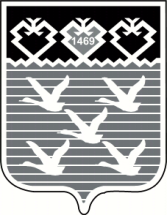 Чувашская РеспубликаАдминистрациягорода ЧебоксарыПОСТАНОВЛЕНИЕ№ п/пОбъектАдресГеографические координатыГеографические координаты№ п/пОбъектАдресШирота Долгота 1Один из объектов: стрелковый тир, кинотеатр 7DЧувашская Республика, г.Чебоксары, Московская Набережная, около «Центрального пляжа»56.15385747.2448302Один из объектов: кинотеатр 7D, батут, пункт проката электросамокатов и гироскутеровЧувашская Республика, г.Чебоксары, Московская Набережная, около д. 1156.15464547.2341083Один из объектов: кинотеатр 7D, батутЧувашская Республика, г.Чебоксары, Московская Набережная, территория между Пляж на Афанасьева и Новосельский пляж56.15541947.1979664Один из объектов: кинотеатр 7D, батут, пункт проката электросамокатов и гироскутеров, пункт проката велосипедовЧувашская Республика, г.Чебоксары, Московская Набережная, около Новосельского пляжа56.15523347.1866885Один из объектов: батутЧувашская Республика, г.Чебоксары, б-р Солнечный, около д. 256.10227247.324240